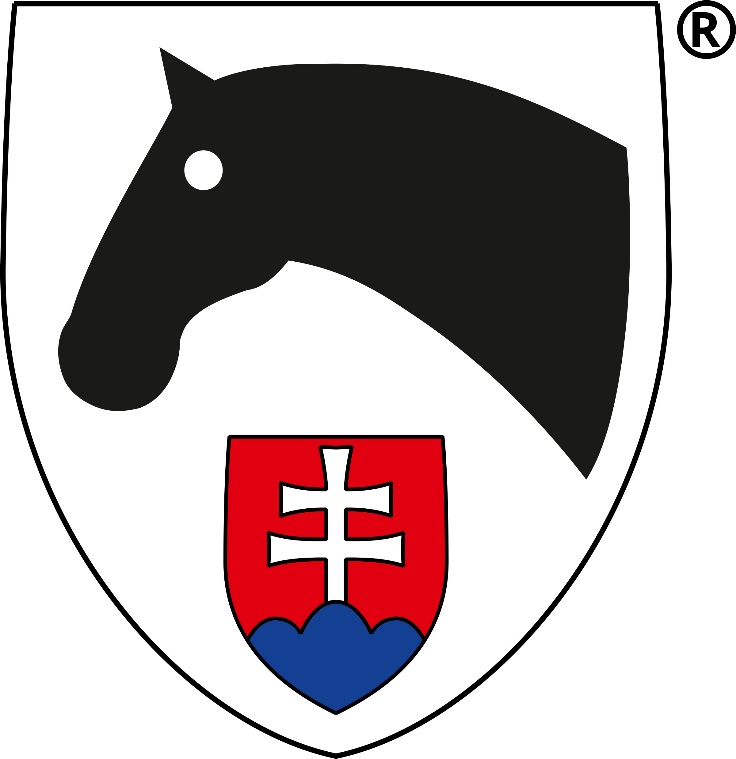                            Slovenská        jazdecká       federáciaSlovenský voltížny pohár 2024Majstrovstvá vých. oblasti29.06.2024Organizátor: 		OZ Galaxia Spišská TeplicaMiesto konania:	KQH Ranč BetlanovceKód pretekov :           240629VVDátum konania: 	29.06.2024Kontaktná adresa: 	Mária FogašováE-mail: 		ozgalaxiao@azet.skTel/Fax : 		0905436993Prihlášky: 	 	ozgalaxiao@azet.sk	Riaditeľ pretekov: 	Ing.Peter KorženTajomník pretekov: 	Milan KolesárOzvučenie pretekov : Martin Martinko	 I. VŠEOBECNÉ INFORMÁCIESúťaže :    		Súťaž jednotlivcov muži, ženy 	- kategória S3*, YR2*,J2*,  D1*, D2*Súťaž skupín 			- kategória S3*, J2*, D1*Súťaž dvojíc			Súťaž o najlepšieho voltížneho koňa v kategórii skupín, jednotlivcov a dvojícTypy súťaží: S3* - kategória senior	 	povinná zostava 3, technická zostava, voľná zostavaYR2*-kategória mladý jazdec     povinná zostava 2, technická zostava, voľná zostavaJ2* -  kategória junior	  	povinná zostava 2, voľná zostavaD1* - kategória Mladšie deti	povinná zostava 1, voľná zostavaD2* - kategória Staršie deti	povinná zostava 2, voľná zostavaJ2* -  Skupiny Juniori		povinná zostava 2, voľná zostavaS3* - Skupiny Seniori		povinná zostava 3, voľná zostava D1* - Skupiny Mladšie deti	povinná zostava 1, voľná zostavaDvojice				voľná zostavaII. VŠEOBECNÉ PODMIENKYPreteky budú prebiehať v súlade s:Všeobecnými pravidlami SJF, 15. vydanie platné od 1.3.2024.Voltížnymi pravidlami SJF platnými od 1.1.2024 / 12. vydanie	Nebude povolený štart koňa bez evidenčného čísla SJF.III. OFICIÁLNI  HOSTIAPredseda rozhodcovského zboru:  Julianna Eschwig HajtsČlenovia rozhodcovského zboru: Ľubica Lukáčová,  Martina Sýkorová Rozhodcovský zbor rozhoduje v zložení 3 vrátane predsedu rozhodcovského zboru.	  Technický delegát:  Julianna Eschwig Hajts Spracovanie výsledkov:   zabezpečuje VK SJFHlásateľ:         Kolesár MilanVeterinár: 	Mvdr. Chudíková Andrea Kováč:	zabezpečený					Lekár:	.	Bude zabezpečený  			IV. TECHNICKÉ PODMIENKYSúťažný kruh 20 x 20 m s pieskový podkladom , 1 súťažný kruh, 2 opracovacie kruhy, ustajnenie vo vonkajších boxoch podľa objednávky / 50,- eur na deň , vrátane slamy a sena /V. UZÁVIERKY PRIHLÁŠOKAkceptované budú iba prihlášky zaslané do 19.06.2024 na adresu: ozgalaxiao@azet.sk . Všetky prihlášky musia byť písomné a musia obsahovať názov klubu, mená cvičencov, ich rok narodenia, kategóriu, mená lonžérov, mená koní, čísla licencií cvičencov, koní meno, priezvisko trénera a číslo licencie.Na prihlášky použite excelový súbor „Prihlášky“, ktorý je dostupný na webstránke www.voltiz.sk v sekcii Voltížne pravidlá SR.Voltížne pravidlá, článok 705: Na preteky je nutné prihlasovať sa dostatočne vopred, minimálne v termíne uvedenom v rozpise, usporiadateľovi  pretekov a výpočtovému stredisku SVP. Nedodržanie termínu má za následok sankciu zvýšenia štartovného poplatku nenahlásených cvičencov i koní o 50% sumy štartovného poplatku.Voltížne pravidlá, článok 706: Na národných pretekoch prebehne deklarácia aspoň 30 minút pred schôdzou. Deklarovať štartujúcich je potrebné výpočtovému stredisku a organizátorovi.VI. ŠPECIÁLNE PRAVIDLÁPretekári: Pre úplnosť správnosti prihlasovania viď Zápisnicu SVK 28.10.2014, Košice, ktorú nájdete na webstránke www.voltiz.sk v sekcii Voltížne pravidlá SRPoplatky:  	Ustajnenie: podľa objednávky – 50- eur na deň Obedy : možnosť objednať obed, podávaný na areály , možnosť detskej alebo dospelej porcie, nahlásiť stravu najneskôr do 25.06.2024/ detská – 5,50,  dospelá – 6,20 / Štartovné:	Skupina:                   36,- €Jednotlivec:            10,- €- D1*, D2*, YR2* a S3* - 20,- €Dvojica:                    30,- €Ubytovanie: Zabezpečené pre rozhodcov v penzione Malý Majer Podlesok                                                                           VII. CENYCeny od sponzora Epona Mútnik s.r.o. v jednej súťaži každý deň. Konkrétnu cenu upresní usporiadateľ po uzávierke prihlášok.Pre prvých troch umiestnených v každej súťaži vecné ceny,  pre všetkých stužky. Ospravedlnenie z neúčasti na dekorácii len so súhlasom usporiadateľa.VIII. VETERINÁRNE PREDPISY Pred vyložením koňa je potrebné predložiť pas koňa alebo zdravotný preukaz s platným očkovaním na rok 2024, vyšetrenie anémie nie staršie ako 6. mesiace , pravidelné očkovanie na herpes vírus alebo prvá vakcína s preočkovaním po mesiaci , alebo PCR test nie starší ako 10 dní.IX. REKLAMAJe povolená.X. PROTESTYProtesty musia byť písomne odovzdané predsedovi zboru rozhodcov v predpísanom čase podľa  Všeobecných pravidiel SJF, článok 167.Súčasne musí byť zaplatený organizátorovi pretekov poplatok15,- €.XI. ZODPOVEDNOSŤVšetci účastníci sú osobne zodpovední za škody, ktoré spôsobia sami, ich zamestnanci  alebo ich kone tretej strane. Usporiadateľ nepreberá žiadnu zodpovednosť za účastníkov pretekov. XII. ČASOVÝ ROZVRH PRETEKOV (organizátor si vyhradzuje právo časových zmien v programe, bude spresnený podľa počtu prihlásených       29.06.2024 – sobota:08:00		Schôdza vedúcich ekíp s rozhodcami 09:30    	Súťaž jednotlivcov -senior, mladý jazdec, junior, staršie deti – povinná zostava                          Súťaž jednotlivcov – mladšie deti – povinná a voľná na jeden štart             Súťaž skupín –  povinná zostava             Obed             Súťaž jednotlivcov – technická zostava – mladý jazdec, senior	             Súťaž jednotlivcov junior, senior, staršie deti – voľná zostava   	Súťaž skupín –  voľná zostavaSúťaž dvojíc – voľná zostava		VyhodnotenieRozpis schválený dňa: 18.02.2024Rozpis schválený Mgr. Pavlou Krauspe					 SeniorJednotlivciod 15 rokovSeniorSkupinabez obmedzeniaJuniorJednotlivci13 – 18 rokovJuniorSkupinado 18 rokovStaršie detiJednotlivci9 - 13 rokovMladšie detiJednotlivcido 9 rokovSkupinado 9 rokovDvojicebez obmedzeniaMladší jazdciJednotlivci16 – 21 rokov